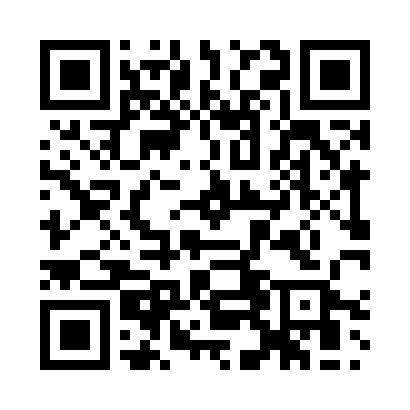 Prayer times for Wurzburg, Bavaria, GermanySat 1 Jun 2024 - Sun 30 Jun 2024High Latitude Method: Angle Based RulePrayer Calculation Method: Muslim World LeagueAsar Calculation Method: ShafiPrayer times provided by https://www.salahtimes.comDateDayFajrSunriseDhuhrAsrMaghribIsha1Sat2:545:171:185:359:2011:352Sun2:545:161:185:359:2111:363Mon2:535:161:195:369:2211:364Tue2:535:151:195:369:2311:375Wed2:535:141:195:369:2411:376Thu2:535:141:195:379:2511:387Fri2:535:131:195:379:2511:388Sat2:535:131:195:389:2611:389Sun2:535:131:205:389:2711:3910Mon2:535:121:205:389:2711:3911Tue2:535:121:205:399:2811:4012Wed2:535:121:205:399:2911:4013Thu2:535:121:205:399:2911:4014Fri2:535:121:215:409:3011:4115Sat2:535:121:215:409:3011:4116Sun2:535:121:215:409:3111:4117Mon2:535:121:215:409:3111:4218Tue2:545:121:225:419:3111:4219Wed2:545:121:225:419:3211:4220Thu2:545:121:225:419:3211:4221Fri2:545:121:225:419:3211:4322Sat2:545:121:225:429:3211:4323Sun2:555:131:235:429:3211:4324Mon2:555:131:235:429:3311:4325Tue2:555:131:235:429:3311:4326Wed2:555:141:235:429:3211:4327Thu2:565:141:235:429:3211:4328Fri2:565:151:245:429:3211:4329Sat2:565:151:245:439:3211:4330Sun2:575:161:245:439:3211:43